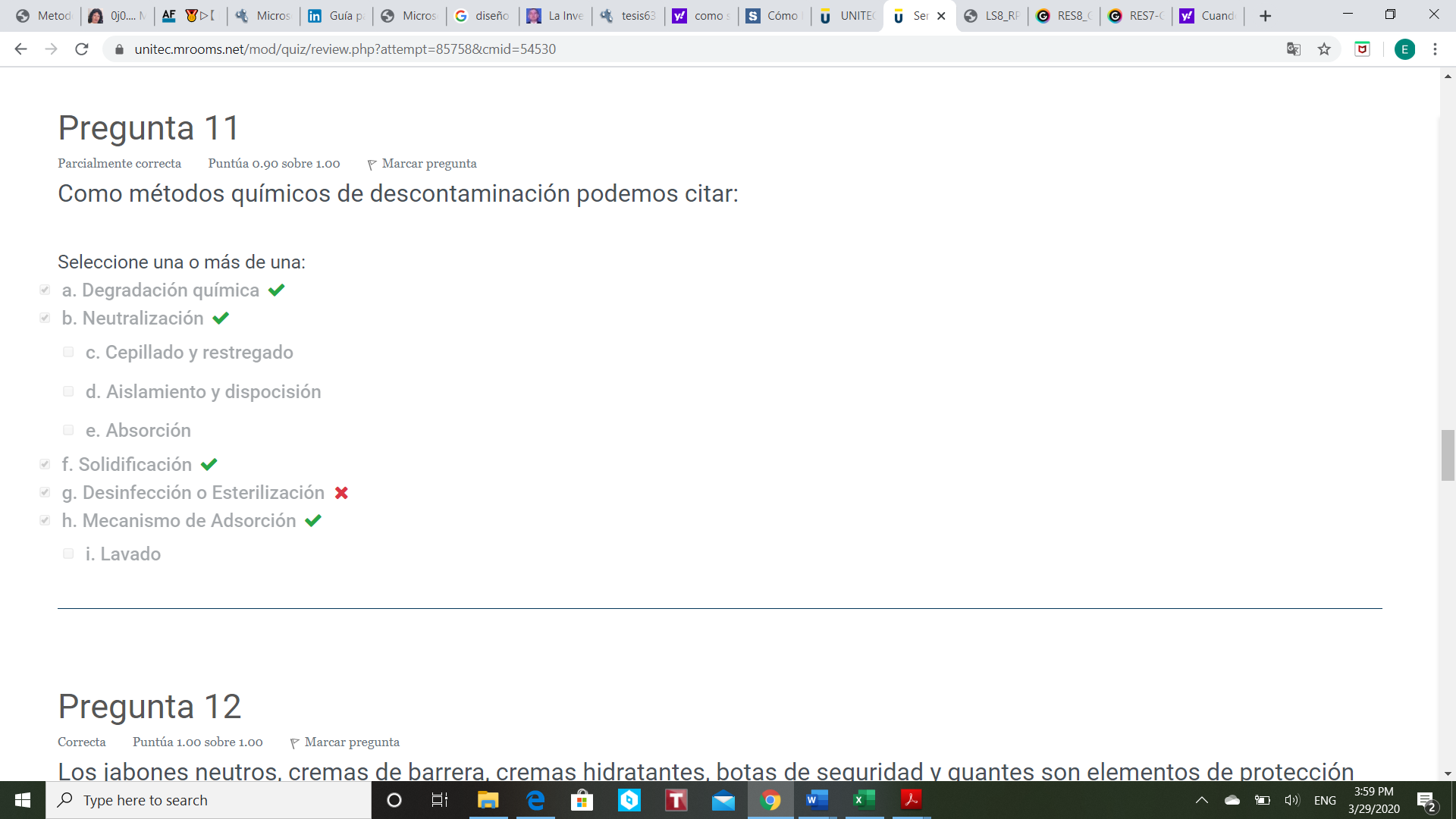 Lectura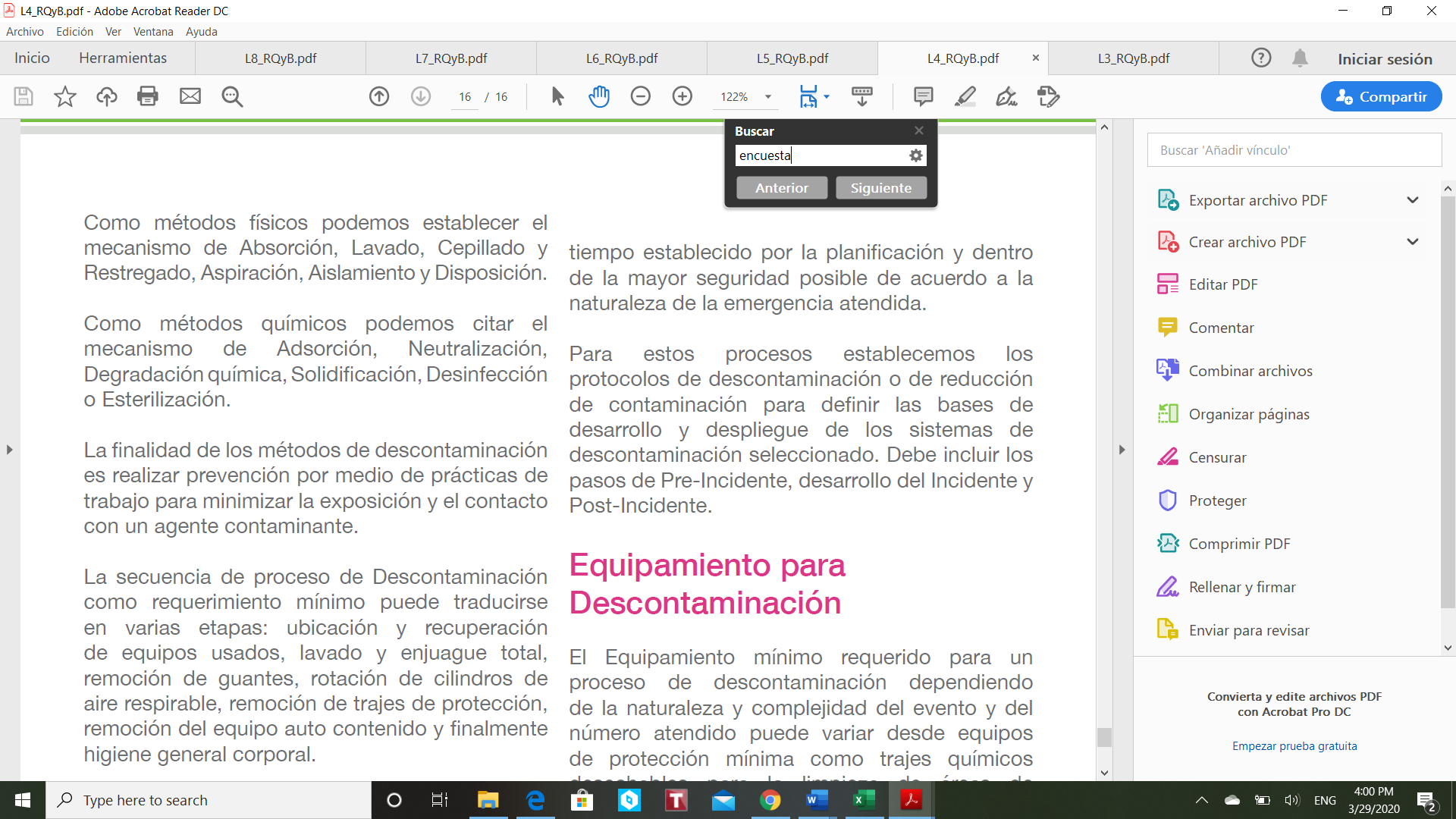 